Какие продукты и в каком количестве давать детям- Нежирное мясо: говядина, телятина, кролик, курица, индейка- Нежирная рыба: лещ, треска, судак, сазан, минтай, карп. Кефаль, щука, камбала, навага, хек- Яйца, творог, молоко, кефир- Натуральный йогурт без сахара- Овощи: огурцы, капуста, свекла, кабачки, тыква, редис, морковь, репа, помидоры, спаржа, ревень- Любая зелень- Кисло-сладкие фрукты и ягоды, несладкие сухофрукты- Натуральные несладкие соки: морковный, капустный, яблочный, томатный, огуречный- Хлеб из муки грубого помолаБуклетдля родителейКакие продукты давать, ограничить и исключитьдетям с лишним весом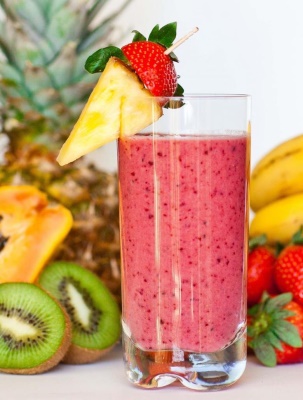 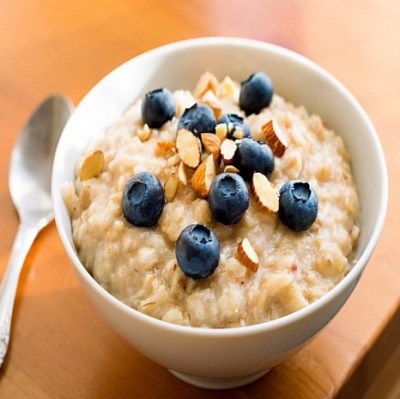 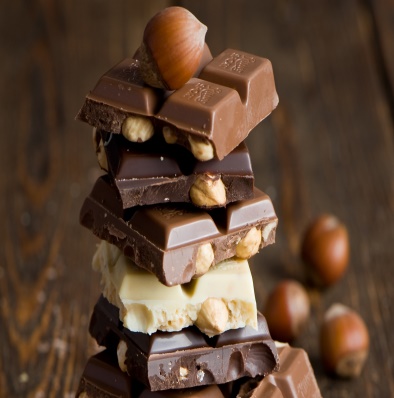 Какие продукты ограничить-Жирное мясо: свинина, баранина: по 100 грамм 2 раза в неделю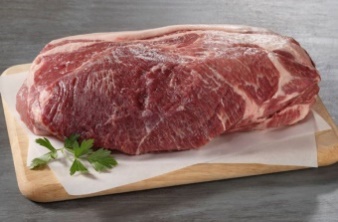 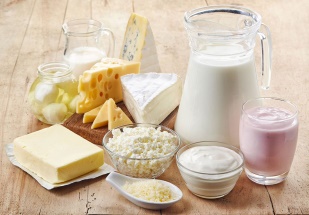 - Сливки, сметана, ряженка, топленое молоко: по 50-70 грамм 4 раза в неделю- Сыр: по 50 грамм 3-4 раза в неделю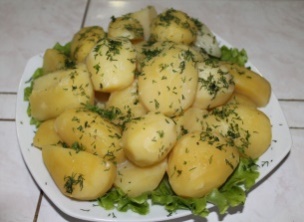 - Картошка: по 200-250 грамм готового продукта не чаще 3-4 раз в неделю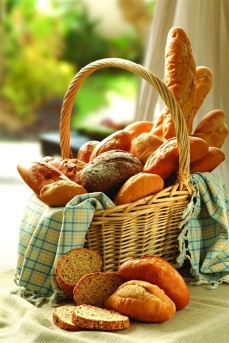 - Хлеб: по 1 ломтику в каждый прием пищи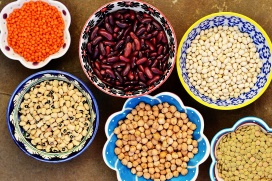 - Крупы: пшенная, гречневая, овсяная, перловая, рисовая каши – по 200 г не чаще 6 раз в неделю- Бобовые: по 50-70 г2-3 раза в неделюКакие продукты исключить- Наваристые бульоны- Макароны- Манную крупу- Мороженое- Сахар, сладости, булочки, печенье, конфеты- Варенье, кондитерские изделия- Белый хлеб- Говяжий, свиной, бараний жир, маргарин- Газированные напитки- Сладкие соки, квас, какао- Шоколад- СольВ каком количестве давать детям мясные и молочные продуктыНежирное мясо: 100-150 г в суткиНежирная рыба и яйца: 3 раза в неделюНежирный творог: 50 г в суткиМолоко – 0,5 л в суткиКефир – 200 мл в суткиНатуральный йогурт без сахара – 150 мл в суткиПолезные советыРебенок отказывается есть безвкусное блюдо. Слегка присолите готовое блюдо, сбрызните лимонным соком, посыпьте укропом.Ребенок не ест кашу без масла. Не кладите сливочное масло в каши и пюре. Лучше заправляйте их чайное ложкой растительного масло.